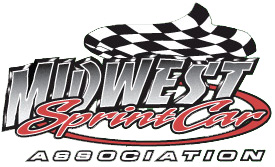 2018 Midwest Sprint Car Association Membership ApplicationUpon completion of this form please remit the form with the amount indicated to the MSA treasurer at one of the monthly meetings or at the following address:Sheila Leamer3702 Mackert St. Manitowoc, WI 54220Driver Information:Car number: _____   Name: ____________________________________________Address: _________________ City: ______________ State: _____Zip__________Home Phone: ___________________Email:_______________________________Cell Phone: _____________________ Birthdate: ___________________________First year in the MSA: _____________ ___________________________________________________________________Payout information:Name: _____________________________________________________________Address: ___________________________________________________________Tax ID: ________________________________-------------------------------------------For Office Use Only---------------------------------------------------Method of payment: ___ Cash   ___Money Order ___Check   #________Received by: _____________________________________ Date: ______________Membership card number: _________ Membership card sent (date): __________Membership dues are as follows:  (Circle one)Regular members:  No Insurance - $20.00         With Insurance - $70.00Drivers:   $100 (Includes mandatory insurance)Team (1 driver & 4 crew members):  $175.00 (Includes mandatory insurance for driver). Add $50.00 for insurance for each non-driver member (optional)Team Member Name & Address: __________________________________________________________________________________________________________	Team Member Name & Address: __________________________________________________________________________________________________________Team Member Name & Address: __________________________________________________________________________________________________________	Team Member Name & Address: __________________________________________________________________________________________________________	Note: According to the MSA rulebook:  A driver must be a MSA member, and all fees must be paid in full prior to the driver’s meeting in order to receive MSA membership benefits.  